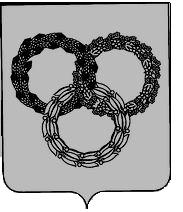 РОССИЙСКАЯ ФЕДЕРАЦИЯБРЯНСКАЯ ОБЛАСТЬСОВЕТ НАРОДНЫХ ДЕПУТАТОВ пгт КЛИМОВОЧЕТВЕРТОГО СОЗЫВАРЕШЕНИЕот   26 ноября 2019 г.   № 4-45О передаче отдельных полномочий муниципального образованиягородское поселение пгт Климово муниципальному образованию Климовский район В соответствии со статьями 14, 15 Федерального закона от 06.10.2003 № 131-ФЗ «Об общих принципах организации местного самоуправления в Российской Федерации», на основании п.п. 2, 3 ст. 6 Устава муниципального образования городское поселение пгт Климово, Совет народных депутатов пгт Климово,РЕШИЛ:1. Передать муниципальному образовании. Климовский район осуществление отдельных полномочий муниципального образования городское поселение пгт Климово с 01 января 2020 года до окончания срока полномочий представительного органа муниципального образования городское поселение пгт Климово по:- организация библиотечного обслуживания населения, комплектование и обеспечение  сохранности библиотечных фондов библиотек поселения (п.11 ст.14 Федерального закона от 06.10.2003 № 131-ФЗ);- создание условий для организации досуга и обеспечение жителей поселения услугами организаций культуры (п.12 ст.14 Федерального закона от 06.10.2003 № 131-ФЗ);- обеспечение условий для развития на территории поселения физической культуры, школьного спорта и массового спорта, организация проведения официальных физкультурно-оздоровительных и спортивных мероприятий поселения (п.14 ст.14 Федерального закона от 06.10.2003 № 131-ФЗ);- формирование архивных фондов поселения (п.17 ст.14 Федерального закона от 06.10.2003 № 131-ФЗ);- организация и осуществление мероприятий по работе с детьми и молодежью в поселении (п.30 ст.14 Федерального закона от 06.10.2003 № 131-ФЗ);2. Ходатайствовать перед Климовским районным Советом народных депутатов о принятии полномочий муниципального образования городское поселение пгт Климово Брянской области с 01 января 2020 года до окончания срока полномочий представительного органа муниципального образования городское поселение пгт Климово.3. Осуществление передаваемых полномочий осуществлять за счет межбюджетных трансфертов, предоставляемых из бюджета городского поселения пгт Климово в бюджет Климовского района в соответствии с Бюджетным кодексом Российской Федерации.4. Опубликовать настоящее решение в средствах массовой информации. 5. Настоящее решение вступает в силу после его официального опубликования.	       Глава пгт Климово 			            	Г.Н. Баранов